Муниципального автономного общеобразовательного учреждения «Прииртышская средняя общеобразовательная школа» - «Полуяновская средняя общеобразовательная школа»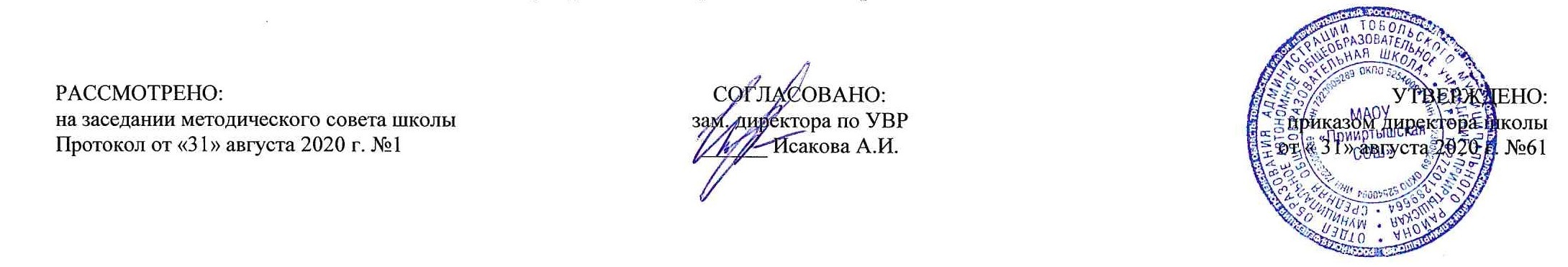 РАБОЧАЯ ПРОГРАММА по русскому языкудля 4 классана 2020-2021 учебный годПланирование составлено в соответствии 	ФГОС НООСоставитель программы: Комкова Ирина Витальевна,учитель начальных классов высшей квалификационной категориид. Полуянова2020 годПланируемые результаты освоения учебного предмета «Русский язык»Содержание учебного предмета «Русский язык»     Раздел 1: Повторение изученного. (9 часов)Наша речь и наш язык. Формулы вежливости.Текст и его признаки. Тема, основная мысль, заголовок текста. Построение (композиция) текста. Связь между частями текста. План. Типы текста (повествование, описание, рассуждение, смешанный текст).Р.р Обучающее изложение по тексту М. Пермяка «Первая вахта». Входной контрольный диктант.     Раздел 2: Предложение. (8 часов). Предложение как единица речи. Виды предложений по цели высказывания и интонации. Знаки препинания в конце предложений. Диалог. Обращение. Знаки препинания в предложениях с обращением в начале, середине, конце предложения (общее представление). Составление предложений с обращением. Основа предложения. Главные и второстепенные члены предложения.Словосочетание. Вычленение из предложения основы и словосочетаний. Разбор предложения по членам предложения.Однородные члены предложения (общее представление). Предложения с однородными членами без союзов. Интонация перечисления, запятая при перечислении. Предложения с однородными членами, связанными союзами и (без перечисления), а, но. Интонация, знаки препинания при однородных членах с союзами и, а, но. Составление и запись предложений с однородными членами с союзами и без союзов.Простые и сложные предложения (общее представление). Знаки препинания в сложных предложениях. Сложное предложение и предложение с однородными членами. Р.р. Сочинение по репродукции картины И. И. Левитана «Золотая осень».Обобщение по теме «Предложение». Проект «Похвальное слово знакам препинания».      Раздел 3: Слово в языке и речи. (17 часов)Обобщение знаний о словах. Лексическое значение слова. Однозначные и многозначные слова. Прямое и переносное значения слов. Синонимы, антонимы, омонимы. Устаревшие и новые слова. Заимствованные слова. Устойчивые сочетания слов (фразеологизмы). Ознакомление со словарем иностранных слов учебника.Состав слова. Распознавание значимых частей слова. Морфемный и словообразовательный разбор слов типа подснежник, русский, травинка, смелость, маленький. Развитие навыка правописания гласных и согласных в корнях слов на более сложном материале. Упражнение в правописании приставок и суффиксов, разделительных твердого (ъ) и мягкого (ь) знаков. Совершенствование звуко-буквенного анализа с привлечением слов более сложного слого-звукового состава типа сильный, водичка, ёлка, вьюга, съел.Обобщение знаний о частях речи (имя существительное, имя прилагательное, глагол, имя числительное, местоимение, предлог). Наречие как часть речи (общее представление), значение, вопросы. Правописание наиболее употребительных наречий с суффиксами -о, -а (близко, быстро, интересно, влево, направо, заново, справа, слева, издалека). Роль наречий в предложении (второстепенный член предложения).Р.р Обучающее изложение по тексту Ю. Дмитриева. Обобщение по теме «Части речи».       Раздел 4: Имя существительное. (33 часа)Склонение имен существительных (повторение). Развитие навыка в склонении имен существительных и в распознавании падежей. Несклоняемые имена существительные. Основные типы склонения имен существительных (общее представление). Первое склонение имен существительных и упражнение в распознавании имен существительных 1-го склонения. Второе склонение имен существительных и упражнение в распознавании имен существительных 2-го склонения. 3-е склонение имен существительных и упражнение в распознавании имен существительных 3-го склонения.Правописание безударных падежных окончаний имен существительных 1, 2 и 3-го склонения в единственном числе (кроме имен существительных на -мя, -ий, -ие, -ия). Ознакомление со способами проверки безударных падежных окончаний имен существительных (общее представление). Развитие навыка правописания безударных падежных окончаний имен существительных 1, 2 и 3-го склонения в единственном числе в каждом из падежей. Упражнение в употреблении падежных форм имен существительных с предлогом и без предлога в речи (пришёл из школы, из магазина, с вокзала; работать в магазине, на почте; гордиться товарищем, гордость за товарища; слушать музыку, прислушиваться к музыке).Склонение имен существительных во множественном числе. Развитие навыка правописания окончаний имен существительных во множественном числе. Формирование умений образовывать формы именительного и родительного падежей множественного числа (инженеры, учителя, директора; урожай помидоров, яблок) и правильно употреблять их в речи.Р.р. Сочинение по репродукции картины А.А. Пластова «Первый снег».Р.р. Обучающее изложение по тексту Н. Сладкова.Проверочная работа по теме «Правописание окончаний имён существительных в единственном числе».Р.р. Подробное изложение повествовательного текста Ю. Яковлева по самостоятельно составленному плану.Обобщение по теме «Имя существительное».Проект «Говорите правильно!»     Раздел 5: Имя прилагательное. (22 часа)Имя прилагательное как часть речи. Связь имен прилагательных с именем существительным. Упражнение в распознавании имен прилагательных по общему лексическому значению, в изменении имен прилагательных по числам. в единственном числе по родам, в правописании родовых окончаний. Склонение имен прилагательных (кроме прилагательных с основой на шипящий и оканчивающихся на -ья, -ье, -ов, -ин). Способы проверки правописания безударных падежных окончаний имен прилагательных (общее представление). Склонение имен прилагательных в мужском и среднем роде в единственном числе. Развитие навыка правописания падежных окончаний имен прилагательных мужского и среднего рода в единственном числе.Склонение имен прилагательных в женском роде в единственном числе. Развитие навыка правописания падежных окончаний имен прилагательных женского рода в единственном числе.Склонение и правописание имен прилагательных во множественном числе.Употребление в речи имен прилагательных в прямом и переносном значениях, прилагательных-синонимов, прилагательных-антонимов, прилагательных-паронимов.Р.р. Сочинение-описание по личным наблюдениям на тему «Моя любимая игрушка».Проект «Имена прилагательные в «Сказке о рыбаке и рыбке» А.С. Пушкина».Р.р. Изложение описательного текста Г Скребицкого.Р.р. Сочинение-отзыв по картине И.Э. Грабаря «Февральская лазурь».Обобщение по теме «Имя прилагательное».     Раздел 6: Местоимение. (7 часов)Местоимение как часть речи. Личные местоимения 1, 2 и 3-го лица единственного и множественного числа. Склонение личных местоимений с предлогами и без предлогов. Раздельное написание предлогов с местоимениями (к тебе, у тебя, к ним). Развитие навыка правописания падежных форм личных местоимений в косвенных падежах (тебя, меня, его, её, у него, с нею). Упражнение в правильном употреблении местоимений в речи. Использование местоимений как одного из средств связи предложений в тексте.Диктант по теме «Местоимение».     Раздел 7: Глагол. (27 часов)Глагол как часть речи. Упражнение в распознавании глаголов по общему лексическому значению, в изменении глаголов по временам и числам, глаголов прошедшего времени по родам в единственном числе.Неопределенная форма глагола (особенности данной формы). Образование временных форм от неопределенной формы глагола. Возвратные глаголы (общее представление). Правописание возвратных глаголов в неопределенной форме.Изменение глаголов по лицам и числам в настоящем и будущем времени (спряжение). Развитие умения изменять глаголы в настоящем и будущем времени по лицам и числам, распознавать лицо и число глаголов. Правописание мягкого знака (ь) в окончаниях глаголов 2-го лица единственного числа после шипящих.Глаголы I и II спряжения (общее представление). Глаголы-исключения. Правописание безударных личных окончаний глаголов в настоящем и будущем времени. Распознавание возвратных глаголов в 3-м лице и в неопределенной форме по вопросам (что делает? умывается, что делать? умываться). Правописание буквосочетаний -тся в возвратных глаголах в 3-м лице и -ться в возвратных глаголах неопределенной формы (общее представление).Правописание глаголов в прошедшем времени. Правописание родовых окончаний глаголов в прошедшем времени, правописание суффиксов глаголов в прошедшем времени (видеть — видел, слышать — слышал)Употребление в речи глаголов в прямом и переносном значении, глаголов-синонимов, глаголов-антонимов. Развитие умения правильно употреблять при глаголах имена существительные в нужных падежах с предлогами и без предлогов (тревожиться за отца, беспокоиться об отце, любоваться закатом, смотреть на закат).    Р.р. Изложение повествовательного текста В Бочарникова по цитатному плану.Р.р. Сочинение по репродукции картины И. И. Левитана «Весна. Большая вода».    Проект «Пословицы и поговорки».Р.р. Составление рассказа по серии картинок.Р.р. Подробное изложение повествовательного текста К. Паустовского по плану и опорным словам.Обобщение по теме «Глагол».     Раздел 8: Повторение изученного (13 часов)Речь и ее значение в речевой практике человека. Место и роль речи в общении между людьми. Зависимость речи от речевой ситуации. Текст. Текст, основная мысль, заголовок. Построение (композиция) текста. План. Составление плана к изложению и сочинению (коллективно и самостоятельно). Связь между предложениями в тексте, частями текста. Структура текста-повествования, текста-описания, текста-рассуждения.Составление небольшого рассказа с элементами описания и рассуждения с учетом разновидностей речи (о случае из жизни, об экскурсии, наблюдениях и др.).Изложение. Изложение (подробное, сжатое) текста по коллективно или самостоятельно составленному плану.Использование при создании текста изобразительно-выразительных средств (эпитетов, сравнений, олицетворений), глаголов-синонимов, прилагательных-синонимов, существительных-синонимов и др.Речевая этика: слова приветствия, прощания, благодарности, просьбы; слова, используемые при извинении и отказе.Закрепление навыка правильного начертания букв, рациональных способов соединений букв в словах, предложениях, небольших текстах при несколько ускоренном письме. Упражнение в развитии ритмичности, плавности письма, способствующих формированию скорости.Работа по устранению недочетов графического характера в почерках учащихся.Итоговое обобщение за год. Р.р. Сжатое изложение повествовательного текста.Тематическое планированиеПриложение 1Календарно-тематический планУченик научитсяУченик получит возможность научитьсяСодержательная линия «Система языка»Раздел «Фонетика и графика» Содержательная линия «Система языка»Раздел «Фонетика и графика» различать звуки и буквы; характеризовать звуки русского языка: гласные ударные / безударные; согласные твёрдые / мягкие, парные / непарные твёрдые и мягкие; согласные звонкие / глухие, парные / непарные звонкие и глухие; знать последовательность букв в русском алфавите, пользоваться алфавитом для упорядочивания слов и поиска нужной информации. проводить фонетико-графический (звуко-буквенный) разбор слова самостоятельно по предложенному в учебнике алгоритму, оценивать правильность проведения фонетико-графического (звуко-буквенного) разбора слов. Раздел «Орфоэпия» Раздел «Орфоэпия» соблюдать нормы русского литературного языка в собственной речи и оценивать соблюдение этих норм в речи собеседников (в объёме представленного в учебнике материала); находить при сомнении в правильности постановки ударения или произношения слова ответ самостоятельно (по словарю учебника) либо обращаться за помощью к учителю, родителям и др. Раздел «Состав слова (морфемика)» Раздел «Состав слова (морфемика)» различать изменяемые и неизменяемые слова; различать родственные (однокоренные) слова и формы слова; находить в словах с однозначно выделяемыми морфемами окончание, корень, приставку, суффикс. разбирать по составу слова с однозначно выделяемыми морфемами в соответствии с предложенным в учебнике алгоритмом, оценивать правильность проведения разбора слова по составу. Раздел «Лексика» Раздел «Лексика» выявлять слова, значение которых требует уточнения; определять значение слова по тексту или уточнять с помощью толкового словаря. подбирать синонимы для устранения повторов в тексте; подбирать антонимы для точной характеристики предметов при их сравнении; различать употребление в тексте слов в прямом и переносном значении (простые случаи); оценивать уместность использования слов в тексте; выбирать слова из ряда предложенных для успешного решения коммуникативной задачи.Раздел «Морфология» Раздел «Морфология» определять грамматические признаки имён существительных — род, число, падеж, склонение; определять грамматические признаки имён прилагательных — род, число, падеж; определять грамматические признаки глаголов — число, время, род (в прошедшем времени), лицо (в настоящем и будущем времени), спряжение. проводить морфологический разбор имён существительных, имён прилагательных, глаголов по предложенному в учебнике алгоритму; оценивать правильность проведения морфологического разбора; находить в тексте такие части речи, как личные местоимения и наречия, предлоги вместе с существительными и личными местоимениями, к которым они относятся, союзы И, А, НО, частицу НЕ при глаголах.Раздел «Синтаксис» Раздел «Синтаксис» различать предложение, словосочетание, слово; устанавливать при помощи смысловых вопросов связь между словами в словосочетании и предложении; классифицировать предложения по цели высказывания, находить повествовательные / побудительные / вопросительные предложения; определять восклицательную / невосклицательную интонацию предложения; находить главные и второстепенные (без деления на виды) члены предложения; выделять предложения с однородными членами. различать второстепенные члены предложения — определения, дополнения, обстоятельства; выполнять в соответствии с предложенным в учебнике алгоритмом разбор простого предложения (по членам предложения, синтаксический), оценивать правильность разбора; различать простые и сложные предложения. Содержательная линия «Орфография и пунктуация»Содержательная линия «Орфография и пунктуация»применять правила правописания (в объёме содержания курса); определять (уточнять) написание слова по орфографическому словарю учебника; безошибочно списывать текст объёмом 80-90 слов; писать под диктовку тексты объёмом 75-80 слов в соответствии с изученными правилами правописания; проверять собственный и предложенный текст, находить и исправлять орфографические и пунктуационные ошибки. осознавать место возможного возникновения орфографической ошибки; подбирать примеры с определённой орфограммой; при составлении собственных текстов перефразировать записываемое, чтобы избежать орфографических и пунктуационных ошибок; при работе над ошибками осознавать причины появления ошибки и определять способы действий, помогающих предотвратить её в последующих письменных работах. Содержательная линия «Развитие речи»Содержательная линия «Развитие речи»оценивать правильность (уместность) выбора языковых и неязыковых средств устного общения на уроке, в школе, в быту, со знакомыми и незнакомыми, с людьми разного возраста; соблюдать в повседневной жизни нормы речевого этикета и правила устного общения (умение слышать, реагировать на реплики, поддерживать разговор); выражать собственное мнение и аргументировать его; самостоятельно озаглавливать текст; составлять план текста; сочинять письма, поздравительные открытки, записки и другие небольшие тексты для конкретных ситуаций общения. создавать тексты по предложенному заголовку; подробно или выборочно пересказывать текст; пересказывать текст от другого лица; составлять устный рассказ на определённую тему с использованием разных типов речи: описание, повествование, рассуждение; анализировать и корректировать тексты с нарушенным порядком предложений, находить в тексте смысловые пропуски; корректировать тексты, в которых допущены нарушения культуры речи; анализировать последовательность собственных действий при работе над изложениями и сочинениями и соотносить их с разработанным алгоритмом; оценивать правильность выполнения учебной задачи: соотносить собственный текст с исходным (для изложений) и с назначением, задачами, условиями общения (для самостоятельно создаваемых текстов); соблюдать нормы речевого взаимодействия при интерактивном общении (sms-сообщения, электронная почта, Интернет и другие виды и способы связи). №п/пРазделы, темыКоличество часов№п/пРазделы, темыКоличество часов1.Повторение91.Знакомство с учебником Русский язык». Наша речь и наш язык.12.Текст и его план. 13.Р.р. Обучающее изложение по тексту М. Пермяка «Первая вахта».14.Анализ изложения. Типы текстов.15.Предложение как единица речи. Виды предложения по цели высказывания и по интонации.16.Диалог. Обращение. 17.Основа предложения. Главные и второстепенные члены предложения.18.Входной контрольный диктант.19.Работа над ошибками. Словосочетание. 12. Предложение810.Однородные члены предложения (общее понятие).111.Связь однородных членов предложения. 112.Знаки препинания в предложениях с однородными членами.113.Р.р Сочинение по репродукции картины И. И. Левитана «Золотая осень».114. Работа над ошибками. Простые и сложные предложения. Связь между простыми предложениями в составе сложного.115.Сложное предложение и предложение с однородными членами.116.Обобщающее закрепление по теме «Предложение».117.Работа над ошибками. Проект «Похвальное слово знакам препинания».13.Слово в языке и речи1718.Слово и его лексическое значение. Многозначные слова.119.Слова в прямом и переносном значениях. Заимствованные слова. Устаревшие слова.120.Синонимы, антонимы, омонимы.121.Фразеологизмы. Обобщение знаний о лексических группах слов.122.Состав слова. Распознавание значимых частей слова.123.Состав слова. Распознавание значимых частей слова.124.Правописание гласных и согласных в корнях слов.125.Правописание гласных и согласных в корнях слов, удвоенных согласных в словах.126.Правописание приставок и суффиксов.127.Правописание слов с буквами Ь и Ъ. 128.Р.р. Обучающее изложение по тексту Ю. Дмитриева.129.Работа над ошибками. Части речи. Морфологические признаки частей речи.130.Склонение имен существительных и имен прилагательных.131.Имя числительное. Глагол. 132.Наречие как часть речи. Правописание наречий.133.Обобщающее закрепление по теме «Части речи».134.Работа над ошибками.14.Имя существительное3335.Упражнение в распознавании именительного, родительного винительного падежей имен существительных.136.Упражнение в распознавании одушевленных имен существительных в родительном, винительном и дательном падежах.137.Упражнение в различении имен существительных в творительном и предложных падежах.138.Повторение сведений о падежах и приёмах их распознавания. Несклоняемые имена существительные.139.Упражнения в распознавании имен существительных 1-го склонения.140.Р.р. Сочинение по репродукции картины А.А. Пластова «Первый снег».141.Работа над ошибками. 2- е склонение имен существительных.142.Упражнения в распознавании имен существительных 2-го склонения.143.Упражнения в распознавании имён существительных 3-го склонения.144.Три склонения. Алгоритм определения склонения.145..Р.р. Обучающее изложение по тексту Н. Сладкова.146.Анализ изложения. Падежные окончания 1,2,3 склонения имён существительных. Именительный и винительный падежи имён существительных.147.Падежные окончания имён существительных в родительном падеже.148.Падежные окончания одушевлённых имён существительных в именительном, родительном и винительном падежах. 149.Падежные окончания имён существительных в дательном падеже.150.Падежные окончания имён существительных в родительном и дательном падежах.151.Падежные окончания имён существительных в творительном падеже.152.Падежные окончания имён существительных в творительном падеже.153.Падежные окончания имён существительных в предложном падеже.154.Правописание безударных падежных окончаний имён существительных во всех падежах.155.Правописание безударных падежных окончаний имён существительных.156.Обобщающее закрепление по теме «Правописание окончаний имён существительных в единственном числе».157.Работа над ошибками. Склонение имён существительных во множественном числе.158.Падежные окончания имён существительных множественного числа в именительном падеже.159.Падежные окончания имён существительных множественного числа в родительном падеже. 160.Винительный падеж одушевлённых имён существительных.161.Р.р. Подробное изложение повествовательного текста  Ю. Яковлева по самостоятельно составленному плану.162.Анализ изложения. Правописание падежных окончаний имён существительных во множественном числе.163.Винительный и родительный падежи одушевлённых имён существительных. 164.Падежные окончания имён существительных множественного числа в дательном, творительном, предложном падежах.165.Обобщающее закрепление по теме «Имя существительное».166.Работа над ошибками.  167.Проект «Говорите правильно!»15.Имя прилагательное2268Имя прилагательное как часть речи.169.Род и число имён прилагательных.170.Р.р. Сочинение-описание по личным наблюдениям на тему «Моя любимая игрушка».171.Работа над ошибками. Склонение имен прилагательных.172.Склонение имен прилагательных мужского и среднего рода в единственном числе. 173.Правописание падежных окончаний имен прилагательных мужского и среднего рода в именительном и родительном падежах.174.Правописание падежных окончаний имен прилагательных мужского и среднего рода в дательном падеже.175.Именительный, родительный и винительный падежи имён прилагательных мужского и среднего рода.176.Правописание падежных окончаний прилагательных мужского и среднего рода в творительном и предложном падежах.177.Проект «Имена прилагательные в «Сказке о рыбаке и рыбке» А.С. Пушкина».178.Склонение имён прилагательных женского рода.179.Именительный и винительный падежи имён прилагательных женского рода.180.Родительный, дательный, творительный и предложный падежи имён прилагательных женского рода.181.Винительный и творительный падежи имён прилагательных женского рода.182.Р.р. Изложение описательного текста Г Скребицкого.183.Работа над ошибками. Склонение имён прилагательных во множественном числе.184.Правописание безударных окончаний имен прилагательных множественного числа в именительном и винительном падежах.185.Правописание окончаний имен прилагательных множественного числа в родительном и предложном падежах.186.Р.р. Сочинение-отзыв по картине И.Э. Грабаря «Февральская лазурь».187.Работа над ошибками. Дательный и творительный падежи имен прилагательных множественного числа.188.Обобщающее закрепление по теме «Имя прилагательное».189.Работа над ошибками. Правописание безударных падежных окончаний имен прилагательных и имен существительных.16.Местоимение790.Местоимение как часть речи. Личные местоимения. Роль местоимения в речи.191.Изменение личных местоимений 1-го и 2-го лица по падежам.192.Правописание местоимений.193.Изменение личных местоимений 3-го лица по падежам.194.Изменение личных местоимений  по падежам.195.Развитие умения склонять личные местоимения, определять лицо, число, падеж.196.Обобщающее закрепление по теме «Местоимение». 17.Глагол2797.Работа над ошибками. Глагол как часть речи (повторение).198.Время глаголов. Изменение глаголов по временам.199.Неопределённая форма глагола. 1100.Развитие умения распознавать глаголы в неопределенной форме.1101.Изменение глаголов по временам.1102.Р.р. Изложение повествовательного текста В Бочарникова по цитатному плану.1103.Работа над ошибками. Ознакомление с изменением глаголов по лицам и числам.1104.Спряжение глаголов. 1105.Второе лицо глаголов настоящего и будущего времени в единственном числе. 1106.Р.р. Сочинение по репродукции картины И. И. Левитана «Весна. Большая вода».1107.Работа над ошибками. I и II спряжение глаголов. Спряжение глаголов в настоящем времени.1108.Первое и второе спряжение глаголов настоящего времени. Формирование умения правильно писать личные окончания глаголов Ι и ΙΙ спряжения.1109.Первое и второе спряжение глаголов будущего времени.Формирование умения правильно писать личные окончания глаголов Ι и ΙΙ спряжения. 1110.Проект «Пословицы и поговорки».1111.Правописание безударных личных окончаний глаголов в настоящем и в будущем времени.Ознакомление со способом определения спряжения глаголов по неопределенной форме. 1112.Правописание безударных личных окончаний глаголов в настоящем и в будущем времени.Развитие умения определять спряжение глаголов по неопределенной форме.  1113.Правописание безударных личных окончаний глаголов  в настоящем и в будущем времени.1114.Возвратные глаголы. Правописание возвратных глаголов.1115.Правописание –тся и –ться в возвратных глаголах.1116.Р.р. Составление рассказа по серии картинок.1117.Правописание глаголов в прошедшем времени. Морфологический разбор глагола.1118.Правописание родовых окончаний глаголов в прошедшем времени.1119.Р.р. Подробное изложение  повествовательного текста К. Паустовского по плану и опорным словам.1120.Работа над ошибками.1121.Закрепление изученного о глаголе.1122.Обобщающее закрепление по теме «Глагол».1123.Работа над ошибками.18.Повторение изученного13124.Язык. Речь. Текст.1125.Итоговое обобщение за год.1126.Работа над ошибками.1127.Предложение.1128.Словосочетание.1129.Лексическое значение слова.1130.Р.р. Сжатое изложение повествовательного текста.1131.Работа над ошибками. Состав слова.1132.Правописание частей слова.1133.Части речи.1134.Морфологический разбор частей речи.1135.Звуки и буквы.1136.Звуко-буквенный разбор слова.11 четверть322 четверть323 четверть404 четверть32Итого за год:136№урокап\п№в темеДатаДатаТемаТип урока,форма проведенияПланируемые предметные результаты№урокап\п№в темепланфактТемаТип урока,форма проведенияПланируемые предметные результатыРаздел 1: Повторение. (9 часов)Раздел 1: Повторение. (9 часов)Раздел 1: Повторение. (9 часов)Раздел 1: Повторение. (9 часов)Раздел 1: Повторение. (9 часов)Раздел 1: Повторение. (9 часов)Раздел 1: Повторение. (9 часов)1.1.Знакомство с учебником Русский язык». Наша речь и наш язык.УОНЗУрок-беседаЗнать:- какие виды речи существуют;- правила работы с учебником.Уметь:- анализировать высказывания о русском языке.2.2.Текст и его план. УОНЗУрок -диспутЗнать:- признаки текста.Уметь:- составлять план теста.3.3.Р.р Обучающее изложение по тексту М. Пермяка «Первая вахта».УОМНУрок-практикумУметь:- письменно (после коллективной подготовки) подробно или выборочно передавать содержание повествовательного текста, предъявленного на основе зрительного и слухового восприятия, сохраняя основные особенности текста-образца; - грамотно записывать текст; - соблюдать требование каллиграфии при письме.4.4.Анализ изложения. Типы текстов.УРУрок-практикумЗнать:- типы текстов.Уметь:- различать типы текстов: повествование, описание, рассуждение. 5.5.Предложение как единица речи. Виды предложения по цели высказывания и по интонации.УОМНУрок-исследованиеЗнать:- признаки предложения.Уметь:- классифицировать предложения по цели высказывания и по интонации;- составлять предложения, различные по цели высказывания и по интонации.6.6.Диалог. Обращение. УОНЗМультимедиа-урокУметь:- находить обращение в предложении;- ставить знаки препинания в предложениях с обращениями.7.7.Основа предложения. Главные и второстепенные члены предложения.УОНЗУрок-образовательный тренингУметь:- находить главные и второстепенные члены предложения; - различать главные и второстепенные члены предложения.8.8.Входной контрольный диктант.УРКДиктантУметь:- писать раздельно слова в предложении, оформлять предложения, записывать слова без пропуска, искажения и замены букв.9.9.Работа над ошибками. Словосочетание. УРУрок-практикумУметь:- выделять в предложении словосочетания;- определять в словосочетании главное и зависимое слово при помощи вопроса.Раздел 2: Предложение. (8 часов)Раздел 2: Предложение. (8 часов)Раздел 2: Предложение. (8 часов)Раздел 2: Предложение. (8 часов)Раздел 2: Предложение. (8 часов)Раздел 2: Предложение. (8 часов)Раздел 2: Предложение. (8 часов)10.1.Однородные члены предложения (общее понятие).УОНЗМультимедиа-урокУметь:- находить в предложении однородные члены предложения.11.2.Связь однородных членов предложения. УОНЗУрок-образовательный тренингУметь:- находить в предложении однородные члены предложения, которые связаны с помощью интонации перечисления. 12.3.Знаки препинания в предложениях с однородными членами.УОМНУрок-практикумУметь:- обосновывать постановку запятых в предложениях с однородными членами.13.4.Р.р. Сочинение по репродукции картины И. И. Левитана «Золотая осень».УОМНУрок-практикумУметь:- составлять небольшой текст по репродукции картины под руководством учителя и записывать его.14.5.Работа над ошибками. Простые и сложные предложения. Связь между простыми предложениями в составе сложного.УРУрок-практикумУметь:- ставить запятые между простыми предложениями, входящими в состав сложного.15.6.Сложное предложение и предложение с однородными членами.УОНЗМультимедиа-урокУметь:- различать сложное предложение и простое предложение с однородными членами.16.7.Обобщающее закрепление по теме «Предложение».УРККонтрольное списываниеУметь:- писать раздельно слова в предложении, оформлять предложения, записывать слова без пропуска, искажения и замены букв.17.8.Работа над ошибками. Проект «Похвальное слово знакам препинания».УОМНУрок-защита проекта Знать: -  о создании проекта по алгоритму. Уметь: -  применять изученные правила в работе.Раздел 3: Слово в языке и речи. (17 часов)Раздел 3: Слово в языке и речи. (17 часов)Раздел 3: Слово в языке и речи. (17 часов)Раздел 3: Слово в языке и речи. (17 часов)Раздел 3: Слово в языке и речи. (17 часов)Раздел 3: Слово в языке и речи. (17 часов)Раздел 3: Слово в языке и речи. (17 часов)18.1.Слово и его лексическое значение. Многозначные слова.УОНЗМультимедиа-урокЗнать: - значение слов;- об однозначных и многозначных словах.Уметь:  - находить значение слов в словарях;- определять слово по лексическому значению.19.2.Слова в прямом и переносном значениях. Заимствованные слова. Устаревшие слова.УОНЗМультимедиа-урокЗнать:- о прямом и переносном значениях слов.Уметь: - находить слова в словарях и в другой справочной литературе.20.3.Синонимы, антонимы, омонимы.УОНЗМультимедиа-урокЗнать: - значение слов – омонимов. Уметь: - подбирать синонимы, антонимы, омонимы.21.4.Фразеологизмы. Обобщение знаний о лексических группах слов.УОМНУрок-играУметь:- распознавать фразеологические обороты; - объяснять их смысл, употреблять их в речи.22.5.Состав слова. Распознавание значимых частей слова.УОНЗУрок-образовательный тренингЗнать: - понятия однокоренные слова и значимые части слова. Уметь:- распознавать однокоренные слова и значимые части в слове.23.6.Состав слова. Распознавание значимых частей слова.УОМНУрок-практикумЗнать: - понятия однокоренные слова и значимые части слова. Уметь:- распознавать однокоренные слова и значимые части в слове.24.7.Правописание гласных и согласных в корнях слов.УОНЗУрок-образовательный тренингЗнать:- правила проверки написание безударных гласных, парных звонких и глухих согласных, непроизносимых согласных в корнях слов.Уметь: - проверять написание безударных гласных, парных звонких и глухих согласных, непроизносимых согласных, в корнях слов.25.8.Правописание гласных и согласных в корнях слов, удвоенных согласных в словах.УОМНУрок-практикумЗнать:- правила проверки написание безударных гласных, парных звонких и глухих согласных, непроизносимых согласных, удвоенных согласных, в корнях слов.Уметь: - проверять написание безударных гласных, парных звонких и глухих согласных, непроизносимых согласных, удвоенных согласных в корнях слов.26.9.Правописание приставок и суффиксов.УОНЗУрок-играЗнать: - правописание приставок и суффиксов.Уметь:- правильно писать гласные в некоторых суффиксах.27.10.Правописание слов с буквами Ь и Ъ. УОНЗМультимедиа-урокЗнать: - правила правописания слов с разделительными твёрдым и мягким знаками, с мягким знаком – показателем мягкости согласного звука. Уметь: - применять правила правописания слов с разделительными твёрдым и мягким знаками.28.11.Р.р Обучающее изложение по тексту Ю. Дмитриева.УОМНУрок-практикумУметь:- письменно (после коллективной подготовки) подробно или выборочно передавать содержание повествовательного текста, предъявленного на основе зрительного и слухового восприятия, сохраняя основные особенности текста-образца; - грамотно записывать текст; - соблюдать требование каллиграфии при письме.29.12.Работа над ошибками. Части речи. Морфологические признаки частей речи.УРУрок-практикумЗнать: - схему работы над ошибками.Уметь: - различать части речи.30.13.Склонение имен существительных и имен прилагательных.УОНЗМультимедиа-урокЗнать: - об одушевлённых и неодушевлённых, собственных и нарицательных именах существительных; Уметь: - распознавать части речи и определять их признаки.31.14.Имя числительное. Глагол. УОМНУрок-играЗнать: - об имени числительном и о глаголе.Уметь: - изменять глаголы по временам; - применять правила написания приставок, предлогов со словами, частицы не с глаголами.32.15.Наречие как часть речи. Правописание наречий.УОНЗУрок-образовательный тренингУметь:- находить в тексте наречия;- различать существенные признаки этой части речи.33.16.Обобщающее закрепление по теме «Части речи».УРКДиктантУметь:- писать раздельно слова в предложении, оформлять предложения, записывать слова без пропуска, искажения и замены букв.34.17.Работа над ошибками.УРУрок-практикумУметь:- исправить ошибки, допущенные в диктанте.Раздел 4: Имя существительное. (33 часа)Раздел 4: Имя существительное. (33 часа)Раздел 4: Имя существительное. (33 часа)Раздел 4: Имя существительное. (33 часа)Раздел 4: Имя существительное. (33 часа)Раздел 4: Имя существительное. (33 часа)Раздел 4: Имя существительное. (33 часа)35.1.Упражнение в распознавании именительного, родительного винительного падежей имен существительных.УОНЗУрок-образовательный тренингЗнать: - названия падежей, вопросы к ним. Уметь: - склонять имена существительные, определять падеж существительных.36.2.Упражнение в распознавании одушевленных имен существительных в родительном, винительном и дательном падежах.УОМНУрок-практикумЗнать: - вопросы, предлоги в именительном, родительном и винительном падежах. Уметь: - распознавать неодушевлённые имена существительные в именительном, родительном и винительном падежах.37.3.Упражнение в различении имен существительных в творительном и предложных падежах.УОМНУрок-практикумЗнать: - вопросы, предлоги в творительном и предложном падежах.Уметь: - распознавать имена существительные в творительном винительном и предложном падежах; - различать падежные формы имён существительных, имеющих одинаковые предлоги.38.4.Повторение сведений о падежах и приёмах их распознавания. Несклоняемые имена существительные.УОМНУрок-практикумЗнать: - понятие несклоняемые имена существительные. Уметь:- определять падеж имён существительных.39.5.Упражнения в распознавании имен существительных 1-го склонения.УОНЗМультимедиа-урокЗнать: - понятие о склонении.Уметь: - распознавать имена существительные 1-го склонения.40.6.Р.р. Сочинение по репродукции картины А.А. Пластова «Первый снег».УОМНУрок-практикумЗнать: - творчество и жизнь художника. Уметь: - составлять план сочинения; - устанавливать связь между его частями и отдельными предложениями; - подбирать слова и словосочетания.41.7.Работа над ошибками. 2- е склонение имен существительных.УРУрок-практикумЗнать: - признаки имён существительных 2-го склонения. Уметь: - распознавать имена существительные 2-го склонения.42.8.Упражнения в распознавании имен существительных 2-го склонения.УОМНУрок-практикумЗнать: - признаки имён существительных 2-го склонения. Уметь: - распознавать имена существительные 2-го склонения.43.9.Упражнения в распознавании имён существительных 3-го склонения.УОМНУрок-образовательный тренингЗнать: - признаки имён существительных 3-го склонения. Уметь: - распознавать имена существительные 3-го склонения.44.10.Три склонения. Алгоритм определения склонения.УОНЗМультимедиа-урокЗнать:- алгоритм определения склонения.Уметь: - распознавать имена существительные 1,2 и 3-го склонения.45.11.Р.р. Обучающее изложение по тексту Н. Сладкова.УОМНУрок-практикумУметь:- письменно (после коллективной подготовки) подробно или выборочно передавать содержание повествовательного текста, предъявленного на основе зрительного и слухового восприятия, сохраняя основные особенности текста-образца; - грамотно записывать текст; - соблюдать требование каллиграфии при письме.46.12.Анализ изложения. Падежные окончания 1,2,3 склонения имён существительных. Именительный и винительный падежи имён существительных.УРУрок-практикумЗнать:- таблицу падежных окончаний имён существительных 1,2 и 3-го склонения единственного числа.Уметь:- проверять безударные окончания имен существительных.47.13.Падежные окончания имён существительных в родительном падеже.УОНЗУрок-образовательный тренингЗнать: - признаки родительного падежа имён существительных.Уметь: - определять безударные падежные окончания имён существительных в родительном падеж.48.14.Падежные окончания одушевлённых имён существительных в именительном, родительном и винительном падежах. УОМНУрок-практикумЗнать:- падежные окончания одушевлённых имён существительных в именительном, родительном и винительном падежах.49.15.Падежные окончания имён существительных в дательном падеже.УОНЗМультимедиа-урокЗнать: - окончания имен существительных в дательном падеже.Уметь:- распознавать имена существительные в дательном падеже.50.16.Падежные окончания имён существительных в родительном и дательном падежах.УОМНУрок-практикумЗнать: - безударные падежные окончания имён существительных. Уметь: - определять падеж имён существительных, правильно писать безударные падежные окончания имён существительных.51.17.Падежные окончания имён существительных в творительном падеже.УОНЗМультимедиа-урокЗнать:- падежные окончания имён существительных в творительном падеже.52.18.Падежные окончания имён существительных в творительном падеже.УОМНУрок-образовательный тренингЗнать:- падежные окончания имён существительных в творительном падеже.53.19.Падежные окончания имён существительных в предложном падеже.УОНЗМультимедиа-урокЗнать:- падежные окончания имён существительных в предложном падеже.54.20.Правописание безударных падежных окончаний имён существительных во всех падежах.УОМНУрок-практикумЗнать: - безударные падежные окончания имён существительных. Уметь: - определять падеж имён существительных, правильно писать безударные падежные окончания имён существительных.55.21.Правописание безударных падежных окончаний имён существительных.УОМНУрок-образовательный тренингЗнать: - безударные падежные окончания имён существительных. Уметь: - определять падеж имён существительных, правильно писать безударные падежные окончания имён существительных.56.22.Обобщающее закрепление по теме «Правописание окончаний имён существительных в единственном числе».УРКПроверочная работаЗнать: - безударные падежные окончания имён существительных. Уметь: - определять падеж имён существительных, правильно писать безударные падежные окончания имён существительных.57.23.Работа над ошибками. Склонение имён существительных во множественном числе.УРУрок-практикумУметь:- употреблять правильно в устной и письменной речи имена существительные во множественном числе (директора, шофёры и др.) в именительном падеже.58.24.Падежные окончания имён существительных множественного числа в именительном падеже.УОМНУрок-практикумУметь:- употреблять правильно в устной и письменной речи имена существительные во множественном числе (директора, шофёры и др.) в именительном падеже.59.25.Падежные окончания имён существительных множественного числа в родительном падеже. УОНЗМультимедиа-урокУметь: - распознавать родительный падеж во множественном числе; - правильно образовывать и употреблять формы множественного числа имён существительных в родительном падеже.60.26.Винительный падеж одушевлённых имён существительных.УОМНУрок-образовательный тренингУметь: - распознавать винительный падеж одушевлённых имён существительных.61.27.Р.р. Подробное изложение повествовательного текста  Ю. Яковлева по самостоятельно составленному плану.УОМНУрок-практикумУметь:- письменно (после коллективной подготовки) подробно или выборочно передавать содержание повествовательного текста, предъявленного на основе зрительного и слухового восприятия, сохраняя основные особенности текста-образца; - грамотно записывать текст; - соблюдать требование каллиграфии при письме.62.28.Анализ изложения. Правописание падежных окончаний имён существительных во множественном числе.УРУрок-практикумЗнать: - правописание безударных падежных окончаний имён существительных.Уметь: - выполнять работу над ошибками.63.29.Винительный и родительный падежи одушевлённых имён существительных. УОНЗМультимедиа-урокУметь:- различать винительный и родительный падежи одушевлённых имён существительных.64.30.Падежные окончания имён существительных множественного числа в дательном, творительном, предложном падежах.УОМНУрок-практикумЗнать:- падежные окончания имён существительных множественного числа в дательном, творительном, предложном падежах.65.31.Обобщающее закрепление по теме «Имя существительное».УРКДиктантУметь:- писать раздельно слова в предложении, оформлять предложения, записывать слова без пропуска, искажения и замены букв.66.32.Работа над ошибками.  УРУрок-практикумУметь: - выполнять работу над ошибками.67.33.Проект «Говорите правильно!»УОМНУрок-защита проекта Уметь:- строить свое выступление по защите проекта.Раздел 5: Имя прилагательное. (22 часа)Раздел 5: Имя прилагательное. (22 часа)Раздел 5: Имя прилагательное. (22 часа)Раздел 5: Имя прилагательное. (22 часа)Раздел 5: Имя прилагательное. (22 часа)Раздел 5: Имя прилагательное. (22 часа)Раздел 5: Имя прилагательное. (22 часа)68.1.Имя прилагательное как часть речи.УОМНУрок-исследованиеЗнать: - морфологические признаки имени прилагательного как части речи. Уметь: - выделять в тексте имена прилагательные.69.2.Род и число имён прилагательных.УОМНУрок-играЗнать: - взаимосвязь имён прилагательных и имён существительных. Уметь: - изменять имена прилагательные по родам и числам.70.3.Р.р. Сочинение-описание по личным наблюдениям на тему «Моя любимая игрушка».УОМНУрок-практикумЗнать: - что такое текст – описание. Уметь: - составлять текст – описание.71.4.Работа над ошибками. Склонение имен прилагательных.УРУрок-практикумЗнать: - как определять падеж имён существительных.Уметь:- определять падеж имён прилагательных; - изменять прилагательные по падежам.72.5.Склонение имен прилагательных мужского и среднего рода в единственном числе. УОМНУрок-исследованиеЗнать: - определять падеж имён прилагательныхУметь: - писать падежные окончания имён прилагательных мужского и среднего рода в единственном числе.73.6.Правописание падежных окончаний имен прилагательных мужского и среднего рода в именительном и родительном падежах.УОНЗУрок-образовательный тренингЗнать: - названия падежей и их вопросы.Уметь: - писать окончания имён прилагательных мужского и среднего рода в именительном падеже.74.7.Правописание падежных окончаний имен прилагательных мужского и среднего рода в дательном падеже.УОМНУрок-практикумЗнать: - названия падежей и их вопросы. Уметь: - писать окончания имён прилагательных мужского и среднего рода в дательном падеже.75.8.Именительный, родительный и винительный падежи имён прилагательных мужского и среднего рода.УОНЗМультимедиа-урокУметь: - правильно писать окончания имён прилагательных мужского и среднего рода в единственном числе в именительном винительном, родительном падежах.76.9.Правописание падежных окончаний прилагательных мужского и среднего рода в творительном и предложном падежах.УОМНУрок-образовательный тренингУметь: - писать окончания имён прилагательных мужского и среднего рода в творительном и предложном падежах.77.10.Проект «Имена прилагательные в «Сказке о рыбаке и рыбке» А.С. Пушкина».УОМНУрок-защита проекта Уметь:- строить свое выступление по защите проекта.78.11.Склонение имён прилагательных женского рода.УОНЗМультимедиа-урокЗнать: - склонение имён прилагательных женского рода. Уметь: - склонять имена прилагательные женского рода; - определять их падеж79.12.Именительный и винительный падежи имён прилагательных женского рода.УОНЗМультимедиа-урокУметь:- правильно писать окончания имён прилагательных женского рода в именительном и винительном падежах.80.13.Родительный, дательный, творительный и предложный падежи имён прилагательных женского рода.УОНЗУрок-практикумЗнать: - склонение имён прилагательных женского рода. Уметь: - определять падеж имён прилагательных женского рода.81.14.Винительный и творительный падежи имён прилагательных женского рода.УОМНУрок-образовательный тренингЗнать: - склонение имён прилагательных женского рода. Уметь: - определять падеж имён прилагательных женского рода.82.15.Р.р. Изложение описательного текста Г Скребицкого.УОМНУрок-практикумУметь:- письменно (после коллективной подготовки) подробно или выборочно передавать содержание повествовательного текста, предъявленного на основе зрительного и слухового восприятия, сохраняя основные особенности текста-образца; - грамотно записывать текст; - соблюдать требование каллиграфии при письме.83.16.Работа над ошибками. Склонение имён прилагательных во множественном числе.УРУрок-практикумЗнать: - правописание падежных окончаний имён прилагательных.Уметь: - выполнять работу над ошибками.84.17.Правописание безударных окончаний имен прилагательных множественного числа в именительном и винительном падежах.УОМНУрок-практикумУметь:- распознавать имена прилагательные множественного числа в именительном и винительном падежах; - правильно писать окончания таких имён прилагательных.85.18.Правописание окончаний имен прилагательных множественного числа в родительном и предложном падежах.УОМНУрок-практикумУметь:- распознавать имена прилагательные множественного числа в родительном и предложном падежах; - правильно писать окончания таких имён прилагательных.86.19.Р.р. Сочинение-отзыв по картине И.Э. Грабаря «Февральская лазурь».УОМНУрок-практикумУметь:- составлять небольшой текст по репродукции картины под руководством учителя и записывать его.87.20.Работа над ошибками. Дательный и творительный падежи имен прилагательных множественного числа.УРУрок-практикумУметь: - распознавать имена прилагательные множественного числа в дательном и предложном падежах.88.21.Обобщающее закрепление по теме «Имя прилагательное».УРКДиктантУметь:- писать раздельно слова в предложении, оформлять предложения, записывать слова без пропуска, искажения и замены букв.89.22.Работа над ошибками. Правописание безударных падежных окончаний имен прилагательных и имен существительных.УРУрок-практикумУметь:- правильно писать безударные падежные окончания имен прилагательных и имен существительных.Раздел 6: Местоимение. (7 часов)Раздел 6: Местоимение. (7 часов)Раздел 6: Местоимение. (7 часов)Раздел 6: Местоимение. (7 часов)Раздел 6: Местоимение. (7 часов)Раздел 6: Местоимение. (7 часов)Раздел 6: Местоимение. (7 часов)90.1.Местоимение как часть речи. Личные местоимения. Роль местоимения в речи.УОМНУрок-исследованиеЗнать: - признаки местоимения как части речи.Уметь: - распознавать местоимения среди других частей речи.91.2.Изменение личных местоимений 1-го и 2-го лица по падежам.УОНЗМультимедиа-урокУметь: - изменять личные местоимения 1-го и 2-го лица по падежам.92.3.Правописание местоимений.УОНЗУрок-образовательный тренингЗнать:- о правописании местоимений.93.4.Изменение личных местоимений 3-го лица по падежам.УОНЗМультимедиа-урокУметь: - изменять личные местоимения 3-го лица по падежам.94.5.Изменение личных местоимений  по падежам.УОМНУрок-практикумУметь: - изменять личные местоимения 1-го, 2-го и 3-го лица по падежам.95.6.Развитие умения склонять личные местоимения, определять лицо, число, падеж.УРУрок-практикумУметь: - изменять личные местоимения 1-го, 2-го и 3-го лица по падежам;- определять  их лицо, число, падеж.96.7.Обобщающее закрепление по теме «Местоимение». УРКДиктантУметь:- писать раздельно слова в предложении, оформлять предложения, записывать слова без пропуска, искажения и замены букв.Раздел 7: Глагол. (27 часов)Раздел 7: Глагол. (27 часов)Раздел 7: Глагол. (27 часов)Раздел 7: Глагол. (27 часов)Раздел 7: Глагол. (27 часов)Раздел 7: Глагол. (27 часов)Раздел 7: Глагол. (27 часов)97.1.Работа над ошибками. Глагол как часть речи (повторение).УРУрок-практикумЗнать: - роль глаголов в языке. Уметь: - распознавать глаголы, объяснять их значение.98.2.Время глаголов. Изменение глаголов по временам.УОНЗМультимедиа-урокУметь: - определять время глаголов и изменять глаголы по временам.99.3.Неопределённая форма глагола. УОНЗУрок-образовательный тренингЗнать: - понятие неопределённая форма глагола. Уметь: - распознавать глаголы в неопределённой форме; - ставить вопросы к ним.100.4.Развитие умения распознавать глаголы в неопределенной форме.УОМНУрок-исследованиеЗнать: - понятие неопределённая форма глагола. Уметь: - распознавать глаголы в неопределённой форме; - ставить вопросы к ним.101.5.Изменение глаголов по временам.УОМНУрок-практикумУметь: - определять время глаголов и изменять глаголы по временам.102.6.Р.р. Изложение повествовательного текста В Бочарникова по цитатному плану.УОМНУрок-практикумУметь:- письменно (после коллективной подготовки) подробно или выборочно передавать содержание повествовательного текста, предъявленного на основе зрительного и слухового восприятия, сохраняя основные особенности текста-образца; - грамотно записывать текст; - соблюдать требование каллиграфии при письме.103.7.Работа над ошибками. Ознакомление с изменением глаголов по лицам и числам.УРУрок-практикумУметь:- изменять глаголы по лицам и числам.104.8.Спряжение глаголов. УОНЗМультимедиа-урокЗнать: - понятие спряжение глаголов;Уметь:- изменять глаголы по лицам и числам.- спрягать глаголы в настоящем и будущем времени.105.9.Второе лицо глаголов настоящего и будущего времени в единственном числе. УОМНУрок-практикумУметь:- писать мягкий знак в окончаниях глаголов 2-го лица единственного числа.106.10.Р.р. Сочинение по репродукции картины И. И. Левитана «Весна. Большая вода».УОМНУрок-практикумУметь:- составлять небольшой текст по репродукции картины под руководством учителя и записывать его.107.11.Работа над ошибками. I и II спряжение глаголов. Спряжение глаголов в настоящем времени.УРУрок-практикумУметь: - правильно писать личные окончания глаголов 1 и 2 спряжения.108.12.Первое и второе спряжение глаголов настоящего времени. Формирование умения правильно писать личные окончания глаголов Ι и ΙΙ спряжения.УОНЗУрок-образовательный тренингУметь: - правильно писать личные окончания глаголов 1 и 2 спряжения.109.13.Первое и второе спряжение глаголов будущего времени. Формирование умения правильно писать личные окончания глаголов Ι и ΙΙ спряжения. УОМНУрок-практикумУметь: - правильно писать личные окончания глаголов 1 и 2 спряжения.110.14.Проект «Пословицы и поговорки».УОМНУрок-защита проекта Уметь:- строить свое выступление по защите проекта.111.15.Правописание безударных личных окончаний глаголов в настоящем и в будущем времени.Ознакомление со способом определения спряжения глаголов по неопределенной форме. УОМНУрок-практикумЗнать: - способ определения спряжения глаголов по неопределённой форме.Уметь: - правильно писать безударные личные окончания глаголов 1 и 2 спряжения.112.16.Правописание безударных личных окончаний глаголов в настоящем и в будущем времени.Развитие умения определять спряжение глаголов по неопределенной форме.  УОЗНМультимедиа-урокЗнать: - способ определения спряжения глаголов по неопределённой форме.Уметь: - правильно писать безударные личные окончания глаголов 1 и 2 спряжения.113.17.Правописание безударных личных окончаний глаголов  в настоящем и в будущем времени.УОМНУрок-практикумЗнать: - способ определения спряжения глаголов по неопределённой форме.Уметь: - правильно писать безударные личные окончания глаголов 1 и 2 спряжения.114.18.Возвратные глаголы. Правописание возвратных глаголов.УОМНУрок-исследованиеЗнать: - понятие возвратные глаголы. Уметь: - обосновывать правильность написания слов с изученными орфограммами.115.19.Правописание –тся и –ться в возвратных глаголах.УОНЗМультимедиа-урокЗнать: - понятие возвратные глаголы;- правило правописания –тся и –ться в возвратных глаголах. Уметь: - распознавать глаголы в форме 3-го лица и в неопределённой форме.116.20.Р.р. Составление рассказа по серии картинок.УОМНУрок-практикумУметь:- составлять рассказ по серии картинок.117.21.Правописание глаголов в прошедшем времени. Морфологический разбор глагола.УОМНУрок-практикумЗнать: - глагольные формы прошедшего времени. Уметь: - правильно писать родовые окончания глаголов в прошедшем времени.118.22.Правописание родовых окончаний глаголов в прошедшем времениУОМНУрок-практикумЗнать: - глагольные формы прошедшего времени. Уметь: - правильно писать родовые окончания глаголов в прошедшем времени.119.23.Р.р. Подробное изложение  повествовательного текста К. Паустовского по плану и опорным словам.УОМНУрок-практикумУметь:- письменно (после коллективной подготовки) подробно или выборочно передавать содержание повествовательного текста, предъявленного на основе зрительного и слухового восприятия, сохраняя основные особенности текста-образца; - грамотно записывать текст; - соблюдать требование каллиграфии при письме.120.24.Работа над ошибками.УРУрок-практикумУметь:-выполнять работу над ошибками.121.25.Закрепление изученного о глаголе.УОМНУрок-практикумЗнать:- о глаголе как части речи. Уметь: - распознавать орфограммы в глаголах и других частях речи; - определять грамматические признаки глаголов.122.26.Обобщающее закрепление по теме «Глагол».УРКДиктантУметь:- писать раздельно слова в предложении, оформлять предложения, записывать слова без пропуска, искажения и замены букв.123.27.Работа над ошибками.УРУрок-практикумУметь:-выполнять работу над ошибками.Раздел 8: Повторение изученного. (13 часов)Раздел 8: Повторение изученного. (13 часов)Раздел 8: Повторение изученного. (13 часов)Раздел 8: Повторение изученного. (13 часов)Раздел 8: Повторение изученного. (13 часов)Раздел 8: Повторение изученного. (13 часов)Раздел 8: Повторение изученного. (13 часов)124.1.Язык. Речь. Текст.УОМНУрок-практикумЗнать:- о языке и речи, о видах речи. Уметь: - определять тему и основную мысль текста.125.2.Итоговое обобщение за год.УРККонтрольная работаЗнать: - орфограммы, изученные в 4 классе. Уметь: - применять на практике  знания, умения и навыки по темам, изученным в 4 классе.126.3.Работа над ошибками.УРУрок-практикумУметь:-выполнять работу над ошибками.127.4.Предложение.УОМНМультимедиа-урокЗнать: - признаки предложения.128.5.Словосочетание.УОМН Урок -конкурсУметь: - выделять словосочетания из предложения.129.6.Лексическое значение слова.УОМНУрок-практикумЗнать: - понятия лексическое значение слова, однозначные и многозначные слова, антонимы, синонимы, фразеологизмы. Уметь: - объяснять лексическое значение слов и фразеологизмов, подбирать к словам синонимы и антонимы.130.7.Р.р. Сжатое изложение повествовательного текста.УОМНУрок-практикумУметь:- письменно (после коллективной подготовки) подробно или выборочно передавать содержание повествовательного текста, предъявленного на основе зрительного и слухового восприятия, сохраняя основные особенности текста-образца; - грамотно записывать текст; - соблюдать требование каллиграфии при письме.131.8.Работа над ошибками. Состав слова.УРУрок-практикумУметь: - разбирать слова по составу, подбирать к словам однокоренные слова.132.9.Правописание частей слова.УОМНУрок-практикумЗнать:- правописание приставок и предлогов.Уметь: - распознавать орфограммы в разных частях слова и обосновывать их написание.133.10.Части речи.УОМНМультимедиа-урокЗнать: - признаки частей речи; - виды орфограмм в разных частях речи.Уметь: - определять части речи;- распознавать орфограммы в словах разных частей речи.134.11.Морфологический разбор частей речи.УОМНУрок-образовательный тренингЗнать: - признаки частей речи; Уметь: - определять части речи;- выполнять морфологический разбор разных частей речи.135.12.Звуки и буквы.УОМНУрок-играЗнать: - звуки русского языка, их обозначение буквами. Уметь: - давать характеристику звукам речи..136.13.Звуко-буквенный разбор слова.УОМН Урок-образовательный тренингУметь:- выполнять звуко-буквенный разбор слова.